 Познавательный проект для детей средней группы в соответствии с образовательной программой «Югорский трамплин» и ФГОС ДО «Женские профессии; Праздник 8 Марта»Воспитатель МАДОУ г. Когалыма «Буратино»  Петровская Варвара ВасильевнаЦель проекта: Создание благоприятных условий для социально-коммуникативного развития детей в процессе воспитания любви и взаимопонимания с самыми близкими людьми – мамой, бабушкой, сестрой.Задачи проекта:Продолжать обобщать знания детей о празднике «8 Марта».Развивать знания детей о маминых увлечениях, обязанностях, ее профессии.Формировать представление о роли матери, бабушки, сестры в жизни ребенка, семьи.Развитие творческих способностей детей.Предполагаемый результатДети:  У детей развивается познавательный интерес и высокая активность к любознательности и значимости праздника 8 марта. Дети с любовью относятся и высказываются о своей маме, бабушке, сестре. Умеют составлять рассказы и знают об увлечениях своей мамы. Знают  профессии, такие как: врач, воспитатель, психолог, медицинский работник, продавец, парикмахер.Родители (законные представители):С родителями воспитанников установятся благоприятные взаимодействия и контакт. Ощущение  личной сопричастности  к образованию и воспитанию своего ребенка.Привлечение к сотрудничеству родителей по созданию в группе предметно – развивающей среды.Итоговое мероприятие проекта: Выставка творческих работ детей. Праздник «Мамин день»Особенности взаимодействия педагогического коллектива с семьями воспитанников: Вовлечение семей непосредственно в образовательную деятельность          «Письма родителям»Консультация «Праздники в детском саду»Приглашение родителей (законных представителей) на праздник.Пояснительная запискаС семьи начинается жизнь человека, здесь происходит формирование его как личности. Семья — источник любви, уважения, солидарности и привязанности, то, на чем строится любое цивилизованное общество, без чего не может существовать человек. Праздник «8 марта» служит, напоминаем необходимости уважительного отношения к труду матери, бабушки в семье и обществе. И сколько бы хороших, добрых слов не было бы сказано о мамах, бабушках, сколько бы поводов для этого ни придумали, лишними они не будут. От матери и бабушки дети получают ласку, нежность, доброту и чуткость к людям, и эти качества формируют полноценную личность ребенка. Актуальность проектаДанный проект направлен на приобщение детей к общечеловеческим ценностям, любви к самым близким и родным людям – маме, бабушке, сестре, через интегрированный подход образовательных областей.Новизна проектаНовизна проекта заключается в изменении мотивационных установок: от игнорирования педагогического опыта и интересов родителей – к солидарности и партнерству; от закрытости – к совместной деятельности в постановке цели и задач.Взаимодействия с родителями(законными представителями)Непосредственное присутствие в группе в качестве помощника воспитателя приносит большую пользу семьям, т.к. возможность поработать в профессиональной среде помогает родителям лучше разобраться вопросах развития детей, научиться некоторым «премудростям» работы с детьми и дома применять полученные навыки.Практическая значимостьПроект доступен для воспитателей дошкольных организаций города.Перспективное планированиеТема недели: «Женские профессии; Праздник 8 Марта»Цель:Создание благоприятных условий для социально-нравственного развития детей в процессе воспитания любви и взаимопонимания с самыми близкими людьми – мамой, бабушкой, сестрой.Задачи:Продолжать обобщать знания детей о празднике «8 Марта».Развивать знания детей о маминых увлечениях, обязанностях, ее профессии.Формировать представление о роли матери, бабушки, сестры в жизни ребенка, семьи.Развитие творческих способностей детей.Итоговое мероприятиеВыставка творческих работ детей. Праздник «Мамин день»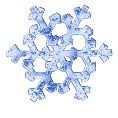 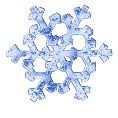 Активный словарьМама, бабушка, сестра, 8 марта, уважать, помогать.Наши устремления по отношению к отдельному ребенкуВозможность эмоционального и практического контакта с детьми и взрослыми. Повышение активности детей в процессе самостоятельной и совместной образовательной деятельности. Активное участие в творческой и игровой деятельности.Модель трех вопросовЧТО МЫ ЗНАЕМ ОБ ЭТОМ ?У повара есть кастрюли.Мама работает парикмахером.Мама готовит нам кушать.Бабушка вяжет носочки.ЧТО ХОТИМ УЗНАТЬ ОБ ЭТОМ?Где работает повар?Зачем мама работает на работе?Почему у парикмахера в бутылке вода?КАК МЫ УЗНАЕМ?Почитаем книжки.Спросим родителей.Спросим воспитателей.Системная паутинка на 1 неделюДидактические игры - Кто что делает. Закончи слово. Кому что нужно для работы.Найди лишнее. Назови ласково.Подвижные игры - Кто быстрее. Догони, убегу. На старт, внимание, марш. Попади в цель. Все вместе.Пальчиковая  гимнастика - Маму я свою люблю. Семья.Наст. печ. игры - Собери фото мамы. Ромашка для мамы (мозайка)Сюжетно-ролевые игры - «Семья»; «Салон красоты»; «Повар»; «Продавец»Чтение художественной литературы - Заучивание стихотворений к празднику. Заучивание песен к празднику. А.Барто «Помощница»; Я.Аким  «Я маленький был»; «Самая лучшая мама»Беседы - Кого я больше всех люблю? Кто помогает маме? Что такое 8 марта?Кем работает моя мама? Ласковые слова для мамочек, бабушек, сестричек.Творчество - Портрет «Мамочка»; Ручной труд «Ромашка»Фото-альбом «Мамочка и я»; Коллективная работа, стен-газета «Моя любимая мама»; Праздник « 8 Марта»ИКТ  - Мульт. презентация «Мои любимые»; Прослушивание песен о маме.Просмотр мультфильма «Мама для мамонтенка»Письмо родителям!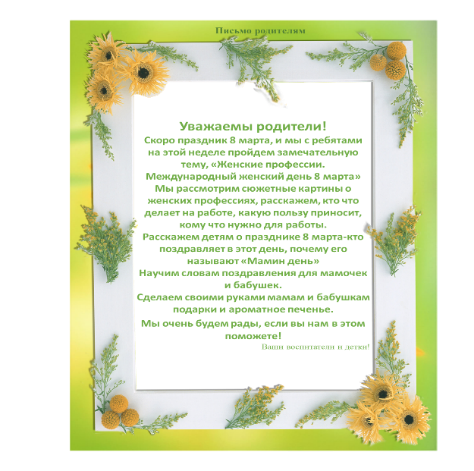 План образовательной деятельностиПонедельникУтренний сбор - Кого я больше всех люблю?Центры активностиЦентр искусств - Портрет «Мамочка»Центр литературы -  Заучивание стихотворений к празднику Открытая площадка - П\игра «Кто быстрее»Индивидуализация в подгруппе и с отдельным ребенком - Карты «Лабиринт» Взаимодействия с родителями -  Письмо родителямВторникУтренний сбор - Кем работает моя мама?Центры активностиЦентр сюжетно ролевой игры – «Салон красоты»Центр математики – Перфокарты «Профессии»Открытая площадка – П\игра «Догони-Убегу»Индивидуализация в подгруппе и с отдельным ребенком- Высказывания детей о работе мамыВзаимодействия с родителями -  Принести фото « Мама и ребенок»СредаУтренний сбор- Кто с нами гуляет, маме помогает?Центры активностиЦентр строительства - Ручной труд «Ромашка»Центр литературы - А.Барто «Помощница»Открытая площадка - П\игра «На старт внимание марш»Индивидуализация в подгруппе и с отдельным ребенком- Карточки «Проведи линию»Взаимодействия с родителями -  Консультация «Воспитаем доброго ребенка»ЧетвергУтренний сбор- Что за праздник 8 марта?Центры активностиЦентр искусств - Коллективная работа «Моя любимая мама»Центр кулинарии- Ароматное печенье для мамочкиОткрытая площадка - П\игра «Попади в цель»Индивидуализация в подгруппе и с отдельным ребенком- Жора рассказал какой подарок они купили маме.Взаимодействия с родителями -  Украшение семейного альбомаПятницаУтренний сбор- Ласковое слово для мамы, бабушки, сестры.Центры активностиЦентр литературы - Ласковое слово Центр математики – Мозайка «Ромашки»Открытая площадка - П\игра «Все вместе»Индивидуализация в подгруппе и с отдельным ребенком- Руслан с удовольствие рассказал кое ласковое слово говорит он маме.Взаимодействия с родителями -  Приглашение на праздничное мероприятиеЛитература и интернет источникиПриказ Минобрнауки России от 17.10.2013 N 1155"Об утверждении федерального государственного образовательного стандарта дошкольного образования"(Зарегистрировано в Минюсте России 14.11.2013 N 30384)Примерная общеобразовательная программа дошкольного образования "От рождения до школы" по ФГОС под редакцией Н. Е. Вераксы, Т. С. Комаровой, М. А. Васильевой М.: МОЗАИКА-СИНТЕЗ, 2014 годПрограмма дошкольного образования ориентированная на ребёнка «Югорский трамплин» под редакцией Е.Г.Юдиной, Л.С.Виноградовой,  Н.В. Мальцевой Ханты-Мансийск-Москва 2010Свирская Л.В. «Утро радостных встреч»: -М.: Линка- Пресс, 2010.http://www.zanimatika.narod.ru/index.htm